от 10 ноября 2021 года									       № 492-рО внесении изменений в распоряжение администрации городского округа город Шахунья Нижегородской области от 20.01.2021 № 36-р «Об утверждении регламента ведения официального сайта администрации городского округа город Шахунья Нижегородской области в сети Интернет»В соответствии с Федеральным законом от 9 февраля 2009 года № 8-ФЗ «Об обеспечении доступа к информации о деятельности государственных органов и органов местного самоуправления», Законом Нижегородской области от 11 мая 2010 года 
№ 81-З «Об обеспечении доступа к информации о деятельности государственных органов Нижегородской области и органов местного самоуправления в Нижегородской области и о государственных и муниципальных информационных системах в Нижегородской области», в целях повышения эффективности информационной работы, обеспечения доступа граждан к информации о деятельности органов местного самоуправления городского округа город Шахунья Нижегородской области:1. Пункт 2 распоряжения администрации городского округа город Шахунья Нижегородской области от 20.01.2021 № 36-р «Об утверждении регламента ведения официального сайта администрации городского округа город Шахунья Нижегородской области в сети Интернет» изложить в новой редакции, согласно приложению к настоящему распоряжению:«2. Утвердить прилагаемый список ответственных за размещение, редактирование и поддержание в актуальном состоянии информации в разделах официального сайта.».2. Начальнику общего отдела администрации городского округа город Шахунья обеспечить официальное опубликование настоящего распоряжения на официальном сайте администрации городского округа город Шахунья Нижегородской области.3. Настоящее распоряжение вступает в силу со дня его подписания.4. Контроль за исполнение настоящего распоряжения возложить на первого заместителя главы администрации городского округа город Шахунья А.Д. Серова.Глава местного самоуправлениягородского округа город Шахунья						          Р.В.КошелевПриложениек распоряжению администрациигородского округа город Шахуньяот 10.11.2021 г. № 492-р«Утвержденраспоряжением администрациигородского округа город Шахуньяот 20.01.2021 г. № 36-рСписок ответственных за размещение, редактирование и поддержание в актуальном состоянии информации в разделах официального сайта1. Назначить ответственным за согласование, содержание согласованной информации на сайте администрации городского округа город Шахунья начальника общего отдела администрации городского округа город Шахунья Шлякова А.А.2. Назначить администратором официального сайта администрации городского округа город Шахунья техника-программиста общего отдела администрации городского округа город Шахунья Бехтерева А.О.3. Назначить ответственных за размещение и редактирование информации в соответствующих разделах официального сайта администрации городского округа город Шахунья:3.1. Разделы структурных подразделений администрации:Козлову Елену Леонидовну – начальника Управления экономики, прогнозирования, инвестиционной политики и муниципального имущества городского округа город Шахунья Нижегородской области; Елькина Олега Анатольевича – начальника отдела Управления экономики, прогнозирования, инвестиционной политики и муниципального имущества городского округа город Шахунья Нижегородской области (по согласованию);Корпусова Андрея Александровича – начальника сектора ГО ЧС и МОБ работы администрации городского округа город Шахунья Нижегородской области;Прытову Елену Александровну – главного специалиста юридического отдела администрации городского округа город Шахунья Нижегородской области; Киселеву Марину Вадимовну – ведущего специалиста юридического отдела администрации городского округа город Шахунья Нижегородской области; Лопатину Елену Сергеевну – начальника сектора по бухгалтерскому учету и отчетности администрации городского округа город Шахунья Нижегородской области;Чернорусова Евгения Дмитриевича – инженера-программиста первой категории Муниципального казенного учреждения «Многофункциональный сервисный центр системы образования городского округа город Шахунья Нижегородской области» (по согласованию);Политова Максима Леонидовича – начальника сектора по спорту администрации городского округа город Шахунья Нижегородской области; Исупову Юлию Алексеевну – главного специалиста сектора по поддержке малого бизнеса и развития предпринимательства администрации городского округа город Шахунья Нижегородской области; Федяеву Наталию Николаевну – главного специалиста сектора жилищной политики администрации городского округа город Шахунья Нижегородской области;Козлова Евгения Викторовича – инспектора по надзору за благоустройством и санитарным содержанием управления по работе с территориями и благоустройству администрации городского округа город Шахунья Нижегородской области (по согласованию);Дурникову Евгению Андреевну – старшего делопроизводителя Вахтанского территориального отдела администрации городского округа город Шахунья Нижегородской области (по согласованию);Серышеву Светлану Васильевну – специалиста I категории Сявского территориального отдела администрации городского округа город Шахунья Нижегородской области (по согласованию);Лебедева Эдуарда Федоровича – консультанта финансового управления администрации городского округа город Шахунья Нижегородской области (по согласованию);Бехтерева Андрея Олеговича – техника-программиста общего отдела администрации городского округа город Шахунья Нижегородской области;Смирнову Ольгу Николаевну – начальника отдела кадровой и архивной работы администрации городского округа город Шахунья Нижегородской области; Золотову Наталью Александровну – консультанта отдела кадровой и архивной работы администрации городского округа город Шахунья Нижегородской области; Галахову Татьяну Валерьевну – специалиста I категории управления сельского хозяйства администрации городского округа город Шахунья Нижегородской области (по согласованию);Гореву Наталью Александровну – начальника управления промышленности, транспорта, связи, жилищно-коммунального хозяйства, энергетики и архитектурной деятельности администрации городского округа город Шахунья Нижегородской области. 3.2. Новостная лента сайта:Кузнецову Анастасию Александровну - специалиста по связям с общественностью администрации городского округа город Шахунья Нижегородской области».3.3. Раздел нормативных документов (постановления и распоряжения администрации):Трушкову Анну Сергеевну - старшего делопроизводителя общего отдела администрации городского округа город Шахунья.».____________________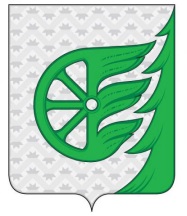 Администрация городского округа город ШахуньяНижегородской областиР А С П О Р Я Ж Е Н И Е